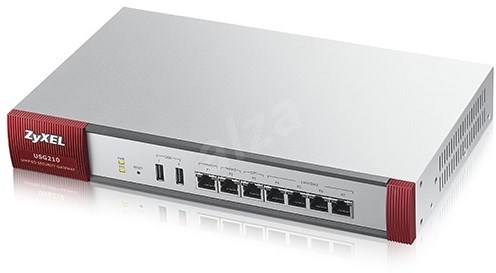 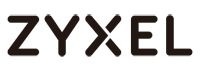 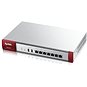 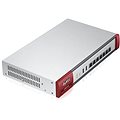 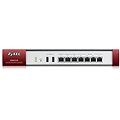 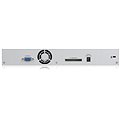 Zboží můžete do 14 dnů vrátit
Peníze vracíme do 1 dne Firewall 200x IPSec, 50x SSL, 6x GLAN (4x LAN / DMZ, 2x WAN), 2x USB, roční licence IDP Cena s DPH 26 090,- Cena bez DPH 21 562,- Cena s DPH 26 090,- Cena bez DPH 21 562,- Cena s DPH 26 090,- Cena bez DPH 21 562,- Cena s DPH 26 090,- Cena bez DPH 21 562,- Cena s DPH 26 090,- Cena bez DPH 21 562,- Koupit na splátky Koupit na splátky od  1 305,-  měsíčně od  1 305,-  měsíčně od  1 305,-  měsíčně Prodloužení záruky + 1 rok Děsí vás poruchy? Prodloužením standardní záruky o 1, 2 nebo 3 roky se strachu a zlosti jednoduše zbavíte. 2 609,- Prodloužení záruky + 1 rok Děsí vás poruchy? Prodloužením standardní záruky o 1, 2 nebo 3 roky se strachu a zlosti jednoduše zbavíte. 2 609,- Možnost vrátit zboží do 60 dnů Nebojte se, že nakoupíte dárky, které se nebudou líbit. Do 60 dnů od koupě můžete zboží vrátit a dostanete za něj poukaz na další nákup. 1 305,- Možnost vrátit zboží do 60 dnůMožnost vrátit zboží do 60 dnů Nebojte se, že nakoupíte dárky, které se nebudou líbit. Do 60 dnů od koupě můžete zboží vrátit a dostanete za něj poukaz na další nákup. 1 305,- Možnost vrátit zboží do 60 dnů